To:	4320 StudentsFrom:	Gary G. BergDate:	March 20, 2024Re:	Assignment 12 – Excel Separation of Duties This assignment is a modification of lab 7-1.  There are 52 journal entries The purpose of this lab is to demonstrate the use of pivot tables to check for separation of duties.Required:Download the Excel file for this assignment. Complete the lab (Your pivot table will be similar to example in the book)Additional requirement If the party that entered is also the party that approved, double click on the number of transactions that they approved.  This should copy the transaction(s) in question to a new sheet.Sort on JE# (oldest to newest) and make sure Journal entries in the traditional debit and credit format Hint: Multilevel sortSubmit the completed Excel file via the D2L dropbox. (You are not submitting screenshots)Files submitted to the wrong dropbox will receive a grade of 0Failure to follow directions will result in a grade of ZEROAdditional Note:  Make sure you submit the Excel file and not the temp file that is created when you are in Excel.  The temp file is erased when you exit an Excel, but there may be a delay before that happens.   The Temp file size is only 1 KBIt is your responsibility to make sure that you upload the correct file.  Failure to do so will result in a grade of zeroThis is not a group assignment.  Students should work independently.  Copying/plagiarism will result in a grade of 0 for all parties involved.Due on 03-29-2024, 11:30 p.m. Remember, file must be virus free. (Any assignment received containing a Virus receives a grade of 0)Memorandum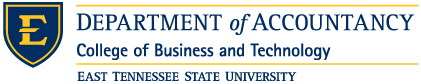 